Obec Bílsko pořádá poznávací zájezdPermoniumPark Permonium je zábavní park s příběhem, nabízející aktivní poznání, zábavu i adrenalinové zážitky spojené s historií a technologií těžby černého uhlí v regionu Rosicko-oslavanského uhelného revíru. Návštěvníci zde naleznou největší nadzemní bludiště v ČR imitující styl důlních chodeb, důlní jezero, sopku propojenou s lanovým centrem, prales, starou hornickou dílnu, reálné štoly, v nichž jsou umístěny další reálie, zábavné aktivity a mnoho dalších originálních aktivit.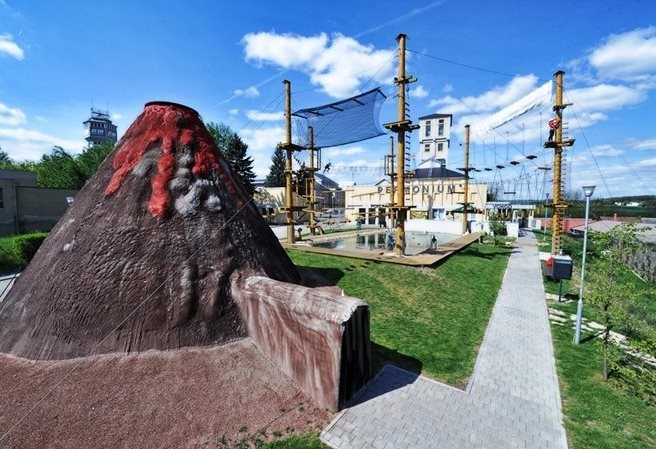 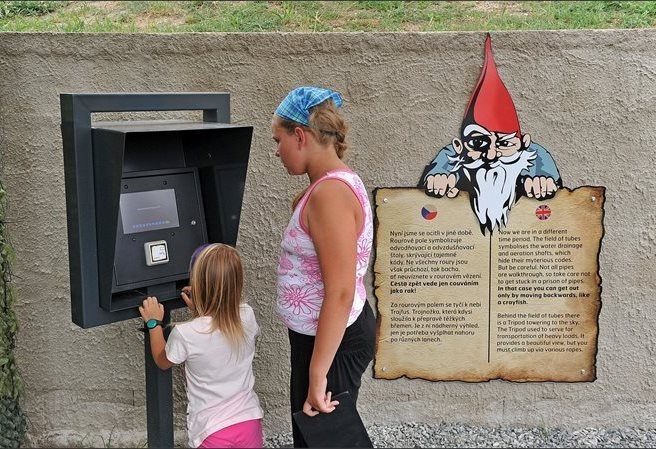  Termín: 		 sobota 26. 5. 2018  Cena: 		 150,- Kč – děti do 15 let                                 			 250,- Kč – dospělí Odjezd: 		8:30 hodin Bílsko u obchoduV ceně zájezdu doprava + základní vstupné.Ke vstupnému do parku Permonium lze dokoupit další interaktivní hry.Závazné přihlášky se přijímají na Obecním úřadě v Bílsku    do 25.5.2018 (tel. 585 349 210). 